АДМИНИСТРАЦИЯ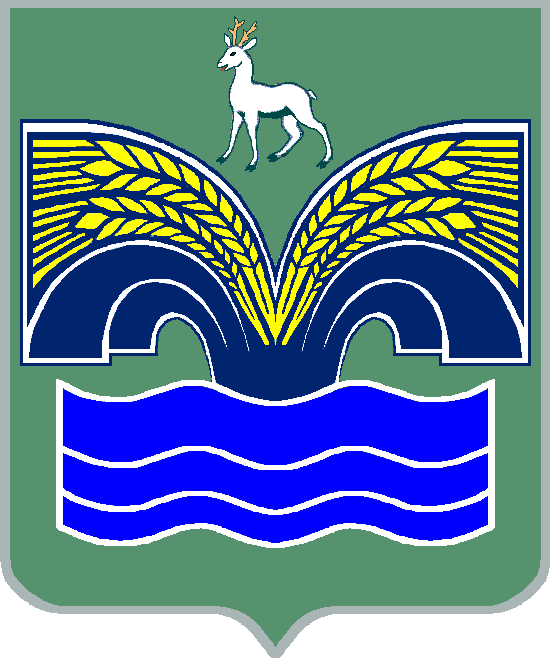 ГОРОДСКОГО ПОСЕЛЕНИЯ НОВОСЕМЕЙКИНОМУНИЦИПАЛЬНОГО РАЙОНА КРАСНОЯРСКИЙСАМАРСКОЙ ОБЛАСТИПОСТАНОВЛЕНИЕ                                             от 29 июля 2019 года № 70	О создании постоянной комиссии по вопросам рекультивации земель и постоянной комиссии по приемке  земельных участковВ соответствии со ст.11, 72 Земельного кодекса Российской Федерации,               ст.622 Гражданского кодекса Российской Федерации, ст.3.3 Федерального                         закона от 25.10.2001 № 137-ФЗ «О введении в действие Земельного кодекса                          Российской Федерации», постановлением Правительства Российской Федерации от 23.02.1994 № 140 «О рекультивации земель, снятии, сохранении и рациональном  использовании плодородного слоя почвы», п.14 Основных положений о рекультивации земель, снятии, сохранении и рациональном использовании плодородного слоя почвы, утвержденных совместным приказом Министерства охраны окружающей среды и природных ресурсов Российской Федерации  и Комитета Российской Федерации по земельным ресурсам и землеустройству от 22.12.1995  № 525/67, в целях упорядочения передачи земель на территории   городского поселения  Новосемейкино, обеспечения контроля за использованием земель на территории городского поселения  Новосемейкино и сроков возврата временно занимаемых земель, а также в целях упорядочения приемки возвращаемых земельных участков на территории городского поселения  Новосемейкино:1. Создать:- постоянную комиссию по вопросам рекультивации земель в городском поселении  Новосемейкино согласно приложению 1;- постоянную комиссию по приемке земельных участков в городском поселении  Новосемейкино согласно приложению 2.2. Утвердить:- положение о постоянной комиссии по вопросам рекультивации земель в городском поселении  Новосемейкино согласно приложению 3;- положение о постоянной комиссии по приемке земельных участков                    в городском поселении  Новосемейкино согласно приложению 4.3. Опубликовать настоящее постановление  в районной газете «Красноярский вестник» и разместить на официальном сайте Администрации  муниципального района Красноярский.Главы  городского поселенияНовосемейкино     		    					  В.И.Лопатин       Приложение 1к постановлениюот 29.07.2019  № 70Составпостоянной комиссии по вопросам рекультивации земель в городском поселении  НовосемейкиноПриложение 2к постановлениюот 29.07.2019  № 70Составпостоянной комиссии по приемке земельных участков в городском поселении  НовосемейкиноПриложение 3к постановлениюот 29.07.2019  № 70Положение о постоянной комиссии по вопросам рекультивации земель в городском поселении  Новосемейкино(далее – положение)Раздел I. Общие положения1. Постоянная комиссия по вопросам рекультивации земель в городском поселении  Новосемейкино (далее – комиссия) осуществляет приемку рекультивированных, неиспользованных, подвергшихся негативному воздействию (замазученных),       самовольно нарушенных земельных участков, в отношении которых Администрация поселения выступает арендодателем либо стороной, предоставившей    участок на ином праве.2. Комиссия руководствуется действующим законодательством.3. Комиссия создается на сезон приемки рекультивированных земель 
и осуществляет свою деятельность согласно утвержденному графику.4. Приемка земель осуществляется ежегодно в период с 01 мая до 15 октября при погодных условиях, позволяющих осуществлять работу комиссии.Раздел II. Организация работы комиссии1. Организационное обеспечение деятельности комиссии, в том числе                    работа с пользователями земельных участков, возлагается на администрацию городского поселения.2. Лицо, заинтересованное в сдаче рекультивированных земельных участков, в срок до 01 мая текущего года подает заявку на сдачу земель в письменной форме на имя председателя комиссии, где указывает следующую информацию:2.1. Перечень объектов и их месторасположение.2.2. Площадь сдаваемых земель.2.3. Вид сдаваемых земель (неиспользованные, рекультивированные, самовольно нарушенные, нефтезагрязненные, земли в черте населенного пункта).2.4. Реквизиты документа о предоставлении земельного участка, договора аренды.2.5. Номер паспорта участка при сдаче нефтезагрязненных земель.2.6. Наличие шламовых амбаров и их площадь при сдаче кустовых                               площадок.2.7. Номера лицензий на проведение работ с опасными отходами.2.8. Номер лицензии на право пользования недрами и отчет о выполнении соглашения о порядке и условиях добычи при сдаче карьеров общераспространенных полезных ископаемых.2.9. Кадастровый номер земельного участка.3. В период отсутствия председателя комиссии его обязанности возлагаются на штатного заместителя либо работника, на которого возложено исполнение должностных обязанностей согласно распоряжению Администрации поселения.Раздел III. Обследование земельных участков1. Об обследовании земельных участков члены комиссии извещаются                     администрацией поселения не позднее чем за пять дней до назначенной даты натурного обследования сдаваемых земель. В указанный срок каждый член                  комиссии вправе требовать от пользователя земельного участка дополни-                  тельную документацию, необходимую для оценки состояния участка и установки пригодности его к дальнейшему использованию по назначению.2. Расходы, связанные с обеспечением транспортом при работе комиссии, несет сторона, сдающая земли.3. Натурное обследование земельных участков производится членами                       комиссии лично или их уполномоченными представителями.4. При натурном обследовании участков, предъявляемых к сдаче, право-               обладатель земельного участка должен представить комиссии следующие документы:4.1. Землеустроительное дело.4.2. Выкопировку из плана лесонасаждений.4.3. Схему расположения земельных участков, подлежащих возврату.4.4. Паспорт замазученного участка и результаты анализов проб земли.4.5. Лицензию на проведение работы с опасными отходами.4.6. Лицензию на право пользования недрами при сдаче карьеров общераспространенных полезных ископаемых.4.7. Утвержденный проект рекультивации земельного участка.4.8. Акт сверки по арендной плате с отсутствием задолженности                                      по платежам за землю.5. В случае неявки представителя, одного или нескольких членов комиссии обследование рекультивированных участков производится без их участия                       при присутствии не менее двух третей от общего состава комиссии.6. Земельные участки предъявляет к обследованию представитель землепользователя, имеющий соответствующие документы в подтверждение собственных полномочий.7. Земельные участки, не указанные в заявке на сдачу, обследуются только при наличии всех необходимых документов для предъявления к сдаче.8. Приемка земель осуществляется только в отношении земельных участков, обследование которых проведено в текущем календарном году. При сдаче                        земельных участков, освидетельствование которых было произведено ранее                   текущего календарного года, производится повторное освидетельствование.9. По результатам натурного обследования члены комиссии или их представители в обязательном порядке оформляют и подписывают на месте акт освидетельствования.Раздел IV. Оформление актов приема-сдачи и освидетельствования земель1. Комиссией после натурного обследования участков составляются акты освидетельствования согласно приложениям 1, 2 к настоящему положению.2. На основании акта освидетельствования оформляются акты приемки-сдачи земель согласно приложениям 3, 4 к настоящему положению, которые                       подписываются председателем, членами комиссии.3. Оформление актов приемки-сдачи всех видов земель производит только пользователь земельного участка без привлечения сторонних организаций,                           в том числе и подрядных.4. Акты приема-сдачи всех видов земель со стороны пользователя                                земельного участка должны быть подписаны уполномоченным лицом и скреплены гербовой печатью предприятия – правообладателя земельного участка                    (при наличии).5. В актах освидетельствования должны быть отражены все заявленные                      к сдаче земельные участки, как принятые, так и оставленные на доработку.                          В актах приемки-сдачи должны быть отражены только принятые земельные участки.6. Акты приема-сдачи направляются пользователям земельных участков всем членам комиссии по одному экземпляру.Приложение 1к положению о постоянной комиссии по вопросам рекультивации земель в городском  поселении НовосемейкиноФорма Акт
освидетельствования рекультивированных, неиспользованных
земель на территории городского поселения Новосемейкиноп.г.т. НовосемейкиноКомиссия в составе уполномоченных представителей, членов постоянной комиссии по вопросам рекультивации земель в городском поселении Новосемейкино:1. ______________________________________________________________,(Ф.И.О., должность)2. ______________________________________________________________,(Ф.И.О., должность)3. ______________________________________________________________,(Ф.И.О., должность)4. ______________________________________________________________,(Ф.И.О., должность)5.Землепользователя ____________________________________________(Ф.И.О., должность)провела натурное обследование земель _____________________________________________________________________________________________.(наименование предприятия, месторождение, предъявляемая для обследования площадь)Результаты обследования:Комиссией принято: __________________________________________ гаОставлено на доработку: ______________________________________ гаПриложение 2к положению о постоянной комиссии по вопросам  рекультивации земель в городском  поселении НовосемейкиноФормаАкт
освидетельствования земель на территории городского поселения Новосемейкино, подвергшихся негативному воздействию (замазученных), самовольно нарушенныхп.г.т. НовосемейкиноКомиссия в составе уполномоченных представителей, членов постоянной комиссии по вопросам рекультивации земель в городском поселении Новосемейкино:1. ______________________________________________________________,(Ф.И.О., должность)2. ______________________________________________________________,(Ф.И.О., должность)3. ______________________________________________________________,(Ф.И.О., должность)4. ______________________________________________________________,(Ф.И.О., должность)5.Землепользователя ______________________________________________(Ф.И.О., должность)провела натурное обследование земель _____________________________________________________________________________________________.(наименование предприятия, месторождение, предъявляемая для обследования площадь)Результаты обследования:Комиссией принято: __________________________________________ гаОставлено на доработку: ______________________________________ гаПриложение 3к положению о постоянной комиссии по вопросам рекультивации земель в городском  поселении НовосемейкиноФормаАкт
приемки-сдачи рекультивированных, неиспользованных земельп.г.т. НовосемейкиноПостоянная комиссия по вопросам рекультивации земель в городском поселении Новосемейкино, созданная постановлением Администрации поселения от «__»_______20__ №_______, в составе:Председатель комиссии: ___________________________________________________________________________________________________________(Ф.И.О., должность)Члены комиссии1. ______________________________________________________________(Ф.И.О., должность)2. ______________________________________________________________(Ф.И.О., должность)3. ____________________________________________________________(Ф.И.О., должность)______________________________________________________________,(представитель предприятия, организации, сдающей земли, номер и дата доверенности)______________________________________________________________,(представитель привлеченной организации)извещенная о дате и месте сбора (дата и способ извещения) _______________________________________________________________________ ,составили настоящий акт о нижеследующем: ____________________________________________________________________________________(название юридического лица)предъявлено к сдаче для дальнейшего использования в ____________________________________________________________________________(в сельском хозяйстве, промышленности, землях поселений, землях запаса, промышленности)__________ га земли, в том числе _____________________________________________________________________________________________:____________________________________________________________________________________________________________________________________ а) рекультивированные земельные участки площадью _____________ га предоставлены на основании __________________________________________________________________________________________________________(указать орган, номер и дату, цель предоставления, номер договора аренды, разрешения на добычу ОПИ)сроком до _________________________________________________________б) земельные участки не использовались по целевому назначению ______________________________________________________________________ (указать назначение, номер постановления о предоставлении)на площади ______________ га, из них земель временного пользования (краткосрочной аренды, номер _____договора аренды) __________ га, постоянного пользования _______________________ (долгосрочной аренды, номер ___________ договора аренды) _________ га.Экспликация: врем. _____________________________________________(по материалам земельного дела)постоянные __________________________________________________________________.1. На основании изучения представленной документации и осмотра в натуре предъявленного к приемке рекультивированного участка установлено: __________________________________________________________________ ____________________________________________________________________________________________________________________________________ 1.1. Комиссии представлена следующая документация: _____________ __________________________________________________________________1.2. Проект (регламент) рекультивации земель разработан ____________________________________________________________________________и утвержден положительным заключением государственной экологической экспертизы______________________________________________________________________________________________________________________________________________________________________________________________________(указать орган, номер и дату заключения)1.3. Работы по рекультивации нарушенных _________________________________________________________________________________________(указать вид нарушения)земель проведены на площади _________ га в период с __________ 20___ года                 по _____________ 20__ года при фактической стоимости ________________________ тыс. руб.На участке выполнены следующие виды рекультивационных работ _________________________________________________________________(дать краткую характеристику технологии рекультивации)__________________________________________________________________2. В процессе эксплуатации и рекультивации земель имели место                                следующие отступления от утвержденного проекта _____________________________________________________________________________________(указать отступления, их причину, кем и когда санкционировано)3. Заключение комиссии:Комиссия решила принять рекультивированные, неиспользованные земли на площади ________ га с последующим их использованием __________________________________________________________________________Акт составлен в ______ экземплярах.правообладатель, сдающий земли _____________________________________________________________________________________________________Приложение:1. Выкопировка из планового материала с указанием объектов, подлежащих сдаче, расчет площадей.2. Справка-подтверждение юридического лица на объекты, к строительству которых не приступали, и земельные участки, которые не использовались (только для пункта «б»).3. Список сдаваемых объектов с указанием площадей временных                                и постоянных.4. Акт об освидетельствовании рекультивированных земель на территории городского поселения Новосемейкино.Приложение 4к положению о постоянной комиссии по вопросам рекультивации земель в городском поселении НовосемейкиноФормаАкт
приемки-сдачи земель, подвергнувшихся негативному воздействию
(замазученных) либо самовольно нарушенныхп.г.т. НовосемейкиноПостоянная комиссия по вопросам рекультивации земель в городском поселении Новосемейкино, созданная постановлением Администрации городского поселения от «__»_______20__  №  ___________, в составе:Председатель комиссии: ___________________________________(Ф.И.О., должность)Члены комиссии:1. ______________________________________________________________,(Ф.И.О., должность)2. ______________________________________________________________,(Ф.И.О., должность)3. ______________________________________________________________(Ф.И.О., должность)__________________________________________________________________,(представитель предприятия, организации, сдающей земли, номер и дата доверенности)__________________________________________________________________,(представитель привлеченной организации)извещенная о дате и месте сбора (дата и способ извещения) _____________________________________________________________________________,составили настоящий акт о нижеследующем: _____________________________________________________________________________________(название юридического лица)предъявлено к сдаче для дальнейшего использования в ______________________________________________________________________________(в сельском хозяйстве, промышленности, землях поселений, землях запаса, промышленности)__________  га земли, в том числе __________________________________:а) земельные участки, подвергшиеся негативному воздействию (нефтезагрязненные)____________________________________________________________________________________________________________________________________(указать вид нарушения, загрязнения)согласно паспорту нефтезагрязненного участка _____________________________________________________________________________________(указать дату нарушения, загрязнения)на площади ___________ гаЭкспликация земельного участка: __________________________________________________________________б) земельные участки самовольно нарушены _________________________________________________________________________________________(указать вид нарушения)на площади ____________ гаЭкспликация земельного участка: _______________________________1. На основании изучения представленной документации и осмотра                             в натуре предъявленного к приемке рекультивированного участка установлено:1.1. Комиссии представлена следующая документация ________________________________________________________________________________1.2. Проект (регламент) рекультивации земель разработан _____________________________________________________________________________и утвержден положительным заключением государственной экологической экспертизы____________________________________________________________________________________________________________________________________(указать орган, номер и дату заключения)1.3. Работы по рекультивации нарушенных _________________________________________________________________________________________(указать вид нарушения)земель проведены на площади ________ га в период с ________ 20__ года по _____________ 20__ года при фактической стоимости ____________ тыс. руб.На участке выполнены следующие виды рекультивационных работ:____________________________________________________________________________________________________________________________________(дать краткую характеристику технологии рекультивации)2. В процессе рекультивации земель имели место следующие отступления от утвержденного проекта__________________________________________________________________(указать отступления, их причину, кем и когда санкционировано)3. Заключение комиссии:Комиссия решила принять рекультивированные земли на площади _________ га  с последующим их использованием ________________________________________________________________________________________Акт составлен в ____________ экземплярах.правообладатель, сдающий земли ______________________________________________________________________________________________________Приложение:1. Выкопировка из плана лесонасаждений с указанием нефтезагрязненного либо самовольно занятого участка.2. Паспорт нефтезагрязненного участка, результаты анализов проб                                     до и после рекультивации.3. Список сдаваемых объектов с указанием площадей.4. Акт об освидетельствовании земель на территории городского поселения Новосемейкино,  подвергшихся негативному воздействию (замазученных) либо самовольно нарушенных.Приложение 4к постановлениюАдминистрации городскогопоселения Новосемейкиноот 29.07.2019  № 70Положение о постоянной комиссии по приемке земельных участков в городском поселении Новосемейкино (далее – положение)Раздел I. Общие положения1. В целях приемки земельных участков на территории городского поселения  Новосемейкино  создается постоянная комиссия по приемке земельных участков в городском поселении Новосемейкино  (далее – комиссия), состоящая из представителей администрации городского поселения Новосемейкино,  комитета по управлению муниципальной собственностью м.р.Красноярский, отдела по охране окружающей среды м.р.Красноярский,  ФГУ «Красноярский лесхоз» и  других заинтересованных лиц.2. Приемке и обследованию подлежат неиспользуемые земельные участки, участки, используемые по нецелевому назначению, а также земельные участки, срок пользования которых истек.3. Обследование земельных участков, подлежащих приемке, осуществляется с 15 апреля по 15 октября. При отсутствии устойчивого снежного покрова обследование земельных участков, подлежащих приемке, может осуществляться по 15 ноября.Раздел II. Организация работы комиссии1. Организационное обеспечение деятельности комиссии, в том числе                        работа с пользователями земельных участков, возлагается на администрацию городского поселения Новосемейкино.2. Юридические или физические лица – пользователи земельного участка направляют заявку на сдачу земель в письменной форме на имя председателя комиссии, где указывают следующую информацию:2.1. Перечень объектов и их месторасположение.2.2. Площадь сдаваемых земель.2.3. Вид сдаваемых земель (неиспользованные, самовольно занятые,                       прекращение договора аренды, прекращение постоянного бессрочного пользования).2.4. Номер и дату распоряжения Администрации городского поселения Новосемейкино о предоставлении земельного участка, договора аренды, протокола о нарушении.2.5. Фамилию, имя, отчество физического лица, законного представителя юридического лица или полномочного представителя (по доверенности), который будет принимать участие в работе комиссии.3. Комиссия рассматривает все поступившие заявки от лиц, заинтересо-                 ванных в возврате земельных участков. Если заявка поступила в зимний период, приемка должна быть произведена не позднее месяца с даты начала работы                     комиссии.4. Расходы, связанные с обеспечением транспортом работы комиссии, несет сторона, сдающая земли.Раздел III. Обследование земельных участков1. Натурное обследование земельных участков производится членами                       комиссии или уполномоченными ими представителями с выездом на место 
с участием представителей юридических лиц или граждан, сдающих участки,                    с обязательным уведомлением последних о дате и времени выезда комиссии средствами связи (телефонограммой, факсом, письмом и тому подобное) не менее чем за пять дней. Натурное обследование земельных участков оформляется               актом согласно приложению 1 к настоящему положению.2. В случае неявки одного или нескольких членов комиссии обследование земельных участков производится без их участия при условии присутствия                     не менее двух членов комиссии или их уполномоченных представителей.3. При обследовании участков проверяется:3.1. Отсутствие на участке имущества.3.2. Отсутствие (наличие) на участке строительных или иных отходов,                    бытового мусора.3.3. Пригодность земельного участка для дальнейшего использования                        по целевому назначению.4. Если при обследовании земельного участка выявлено наличие на участке негативных последствий ведения хозяйственной деятельности (загрязнение,                   захламление земельного участка) комиссия вправе:4.1. Направить в адрес лица, сдающего земельный участок, предупреждение об устранении выявленных нарушений и установить срок для повторного предъявления земельного участка к приемке.4.2. Передать материалы об обнаруженных признаках административного правонарушения в уполномоченный орган для привлечения физического                         или юридического лица к административной ответственности в установленном порядке.5. Комиссия может принять участок с имеющимся твердым покрытием,            если он предназначен для дальнейшего перераспределения, без предъявления требований со стороны сдающего о возмещении затрат.6. Акт сдачи земельного участка согласно приложению 2 к настоящему                   положению должен быть утвержден не позднее 10-и дней с момента его подпи-сания всеми членами комиссии. Один экземпляр акта направляется лицу, сдающему земельный участок, второй экземпляр хранится в администрации городского поселения Новосемейкино.7. Участок считается принятым после утверждения председателем                              комиссии (а в его отсутствие – заместителем председателя комиссии) акта                        приемки земельных участков.8. Утвержденный акт приемки земельного участка регистрируется в книге регистрации актов приемки земельных участков и является основанием                                     для подготовки соглашения о расторжении (прекращении) договора аренды                       или иного права либо распоряжения Администрации городского поселения Новосемейкино  о прекращении прав на земельный участок.Приложение 1к положению о постоянной комиссии по приемке земельных участков в городском поселении НовосемейкиноФормаАкт
натурного обследования неиспользуемых земельных участковна территории городского поселения Новосемейкино п.г.т. НовосемейкиноКомиссия в составе уполномоченных представителей – членов постоянной комиссии по приемке земельных участков в городском поселении Новосемейкино:1. ______________________________________________________________2. ______________________________________________________________3. ______________________________________________________________4. ______________________________________________________________5. ______________________________________________________________6. ______________________________________________________________,лица, сдающего земельный участок ___________________________________________________________________________________________(Ф.И.О., должность)_____________________________________________________________,провела натурное обследование земель _________________________________________________________________________________________________ (наименование предприятия, предъявляемая для обследования площадь)__________________________________________________________________Результаты обследования:Особое мнение: __________________________________________________________________________________________________________________________________________________________________________________________________________________________________________________________Комиссией принято: _______________________ гаОставлено на доработку: ___________________ гаПодписи представителей членов комиссии, представителя пользователя земельного участка1. __________________________________________________________________2. __________________________________________________________________3. __________________________________________________________________4. __________________________________________________________________5. __________________________________________________________________6. __________________________________________________________________7. __________________________________________________________________Приложение 2к положению о постоянной комиссии по приемке земельных участков в городском поселении НовосемейкиноФорма акта приемки земельных участков на территории городского поселения Новосемейкино Акт № _____«___» ___________ 20__ г.Муниципальный район Красноярскийгородское поселение НовосемейкиноКомиссия в составе ______________________________________________________________________________________________________________(фамилия, имя, отчество, должность)1. __________________________________________________________________2. __________________________________________________________________3. __________________________________________________________________4. __________________________________________________________________в присутствии представителя _________________________________________________________________________________________________________(наименование организации, должность, фамилия, имя, отчество)__________________________________________________________________,действующая на основании ___________________________________________________________________________________________________________,(документ о создании комиссии)и извещения о дате и месте сбора от ____________________________________________________________________________________________________произвели натурное освидетельствование земель _________________________________________________________________________________________(наименование пользователя, передающего неиспользуемые земли)на основании _______________________________________________________________________________________________________________________(номер распоряжения о предоставлении земельного участка)договора аренды от ______________________ года номер _________________для _____________________________________________________________________________________________________________________________(цель использования)комиссии представлена следующая документация: ______________________________________________________________________________________(перечислить все представленные документы)_________________________________________________________________Комиссией установлено:1. Общие сведения по возвращаемым землям:1.1. Земли использовались _______________________________________________________________________________________________________(для каких целей)_________________________________________________________________сроком с ________________________ по ______________________________                                       (дата)                                            (дата)   1.2. Состояние земель на момент приемки_____________________________________________________________________________________________________________________________________________________________________________________________________2. Заключение комиссии:____________________________________________________________________________________________________________________________________ (принять или не принимать участок, по каким причинам)3. По установленным недостаткам предлагаются меры:______________________________________________________________________________________________________________________________________________________________________________________________________(какие меры и кому поручается их исполнение, сроки осуществления, ответственные исполнители)Подписи:Члены комиссии:1. __________________________________________________________________2. __________________________________________________________________3. __________________________________________________________________4. __________________________________________________________________Лицо, сдающее земельный участок: _______________________Ерастов Александр Николаевич-заместитель Главы администрации городского поселения Новосемейкино, председатель комиссииСтукалин  Александр Викторович-представитель Комитета по управлению муниципальной собственностью м.р.Красноярский, заместитель председателя комиссии(по согласованию)Карташова Юлия Александровна-специалист первой категории  - юрист администрации городского  поселении я Новосемейкино, секретарь комиссии члены комиссии:члены комиссии:члены комиссии:Смирнов Павел Владимирович-специалист первой категории администрации городского поселении я Новосемейкино Бажуткин  Вячеслав Александрович-главный лесничий   ФГУ «Красноярский  лесхоз» (по согласованию)Фонда Валерий Леонтьевич-ведущий  специалист отдела по охране окружающей среды м.р.Красноярский(по согласованию)Жирнов Сергей Иванович-депутат Собрания представителей городского поселения Новосемейкино (по согласованию)Данилин Геннадий Иванович-депутат Собрания представителей городского поселения Новосемейкино (по согласованию)Рязанова Лидия Павловнадепутат Собрания представителей городского поселения Новосемейкино (по согласованию)Горшкова Ольга Александровнапредставитель общественности (по согласованию)Платонов Сергей Валентиновичобщественный инспектор  по охране окружающей среды при Министерстве лесного хозяйства, охраны окружающей среды и природопользования Самарской области (по согласованию)Ерастов Александр Николаевич-заместитель Главы администрации городского поселения Новосемейкино, председатель комиссииСтукалин  Александр Викторович-представитель Комитета по управлению муниципальной собственностью м.р.Красноярский, заместитель председателя комиссии(по согласованию)Карташова Юлия Александровна-специалист первой категории  - юрист администрации городского  поселении я Новосемейкино, секретарь комиссии члены комиссии:члены комиссии:члены комиссии:Фонда Валерий Леонтьевич-ведущий  специалист отдела по охране окружающей среды м.р.Красноярс кий(по согласованию)Бажуткин  Вячеслав Александрович-главный лесничий   ФГУ «Красноярский  лесхоз» (по согласованию)Смирнов Павел Владимирович-специалист первой категории администрации городского поселении я Новосемейкино Данилин Геннадий Иванович-депутат Собрания представителей городского поселения Новосемейкино (по согласованию)Горшкова Ольга Александровнапредставитель общественности (по согласованию)Платонов Сергей Валентиновичобщественный инспектор  по охране окружающей среды при Министерстве лесного хозяйства, охраны окружающей среды и природопользования Самарской области(по согласованию)«__» ___________ 20__ г.№ ____Местораспо-ложение, наименование объектаНомер постановления об отводе участка, номер лесобилета, номер договора арендыПлощадь возврата(га)Описание состояния прини-маемых земельВыводы, результат обследования12345Подписи:1. _________________________________________________2. _________________________________________________3. _________________________________________________4. _________________________________________________5. _________________________________________________«__» ___________ 20__ г.№ ____Месторас-положение, наименование объектаНомер паспорта сдаваемого участкаПлощадь возврата(га)Описание состояния принимаемых земельВыводы, результат обследования12345Подписи:1. _________________________________________________2. _________________________________________________3. _________________________________________________4. _________________________________________________5. _________________________________________________«__» ___________ 20__ г.№ ______Председатель комиссии:__________________/ подпись_____________________________/ Ф.И.О.Члены комиссии:__________________/_____________________________/подписьФ.И.О.__________________/_____________________________/подписьФ.И.О.__________________/_____________________________/подписьФ.И.О.__________________/_____________________________/подписьФ.И.О.«__» ___________ 20__ г.№ ______Председатель комиссии:__________________/ подпись_____________________________/ Ф.И.О.Члены комиссии:__________________/_____________________________/подписьФ.И.О.__________________/_____________________________/подписьФ.И.О.__________________/_____________________________/подписьФ.И.О.__________________/_____________________________/подписьФ.И.О.«__» ___________ 20__ г.№ ______Месторасположение,наименование объектаНомерпостановленияГлавы поселенияоб отводеучастка, номердоговора арендыПлощадьвозврата(га)ОписаниесостоянияпринимаемыхземельВыводы,результатобследования